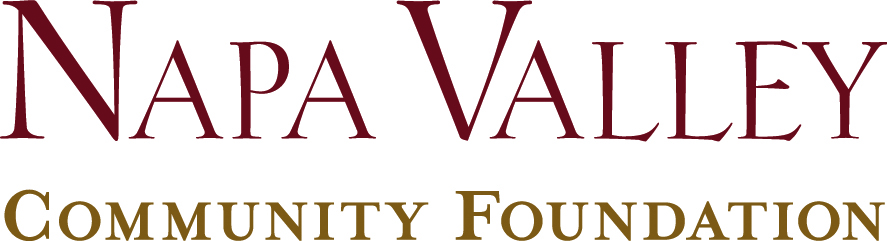 Investment Pool WorksheetNapa Valley Community Foundation seeks to ensure that each Fund is invested in the pool that best matches the donor’s time horizon for distributions and philanthropic goals.  Please visit this page of our website to see investment performance information about each pool below, or this page to see our Investment Policy.Please indicate your investment pool recommendation based on your expected time horizon for distributions and philanthropic goals. You can change your investment recommendation once per year upon written request.  _____%   Long Term Pool		_____%   Intermediate Term Pool	_____%   Short Term PoolPlease note: Any additional gifts to your Fund will be allocated according to the pools recommended above, unless otherwise requested in writing.  Name of Fund: ___________________________________________Date:_________Donor Signature(s):_____________________________________________________Foundation Staff Signature_______________________________________________Annual Grant PayoutRecommended Investment PoolTime Horizon for the Fund’s Assets5% Long Term PoolDistributions over 5-10 or more years, creation of a permanent endowment or Legacy Fund5% < x < 20%Intermediate Term PoolThe Fund is likely to be expended within 1.5 to 5 years.20%< x < 100% Short Term PoolThe Fund is likely to be expended in less than 1.5 years.